Патентоведение и интеллектуальная собственностьМазнинов, В. В. Государственное регулирование отношений в сфере интеллектуальной собственности / В. В. Мазнинов // Новая наука: Опыт, традиции, инновации. – 2017. – № 1-1 (123). – С. 207-209. Данная статья посвящена государственному регулированию интеллектуальной собственности. Предмет исследования является роль и значение государственного влияния на различные области. Цель работы -найти проблемы государственного регулирования отношений в сферах интеллектуальной собственности. В работе рассмотрена роль государства и сделан вывод о влиянии на развитие изобретений. Рассмотрена проблема государственного влияния на импорт, таможенное перемешенные товаров и таможенный реестр. Сделан вывод о необходимости введения в России импорта, защиты всех объектов интеллектуального труда и проработки вопроса на государственном уровне. Шарапова, Е. А. Проблемы определения стоимости интеллектуальной продукции / Е. А. Шарапова, С. Н. Дьяконова // Азимут научных исследований: экономика и управление. – 2016. – Т. 5. № 3. – С. 212-214.Интеллектуальный капитал сегодня является одним из важнейших факторов, который можно мобилизовать в достаточно короткие сроки для завоевания устойчивого экономического положения фирмы на отечественном и международном рынке. В качестве товара все чаще выступают права на результаты интеллектуальной деятельности. Для многих компаний развитых стран обычным явлением стала соизмеримость стоимости материальных и нематериальных активов, и как показывают статистические данные, доля стоимости интеллектуальной продукции в 3 - 4 раза превышает балансовую стоимость их материальных активов. В работе рассмотрен актуальный вопрос определения стоимости интеллектуальной продукции. Данная проблема на сегодняшний день изучена достаточно глубоко, однако в сфере практического использования осталось множество нерешенных вопросов. Выявлены и сформулированы основные проблемы определения стоимости инновационной продукции. Дана их характеристика и указаны особенности интеллектуальных продуктов, влияющих на ценообразующие факторы. Исследованы и сгруппированы положительные и отрицательные факторы увеличения и уменьшения стоимости результатов интеллектуальной деятельности с точки зрения экономической составляющей. Составитель: Л. М. Бабанина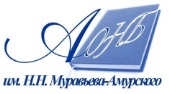 Государственное бюджетное учреждение культуры«Амурская областная научная библиотека имени Н.Н. Муравьева-Амурского